CENTRO DE  EDUCAÇÃO INFANTIL ESTRELINHA AZUL ÁGUA DOCE – SC AULAS DE EDUCAÇÃO FÍSICA PROFESSORA: THIARA SOSTERPré I e II (MANHÃ E TARDE) 20, 22 e 24/07/2020 (executar as atividades com o que tem em casa, filmar e encaminhar no privado)Olá Crianças...A profe. está com muita saudade. E para amenizar essa saudade quero receber fotos e vídeos! Beijos da Profe. Thiara Bons estudos!!! Segunda - feiraDia 20Quarta - feiraDia 22Sexta-feiraDia 24Desafio dos números: em uma caixa de papelão cole pedaços do rolinho interno do papel higiênico e enumere de 1 a 10 conforme a foto. Seu filho deverá fazer com que a bolinha entre dentro do rolinho na sequência numérica. Pode deixar ele brincar livre também. 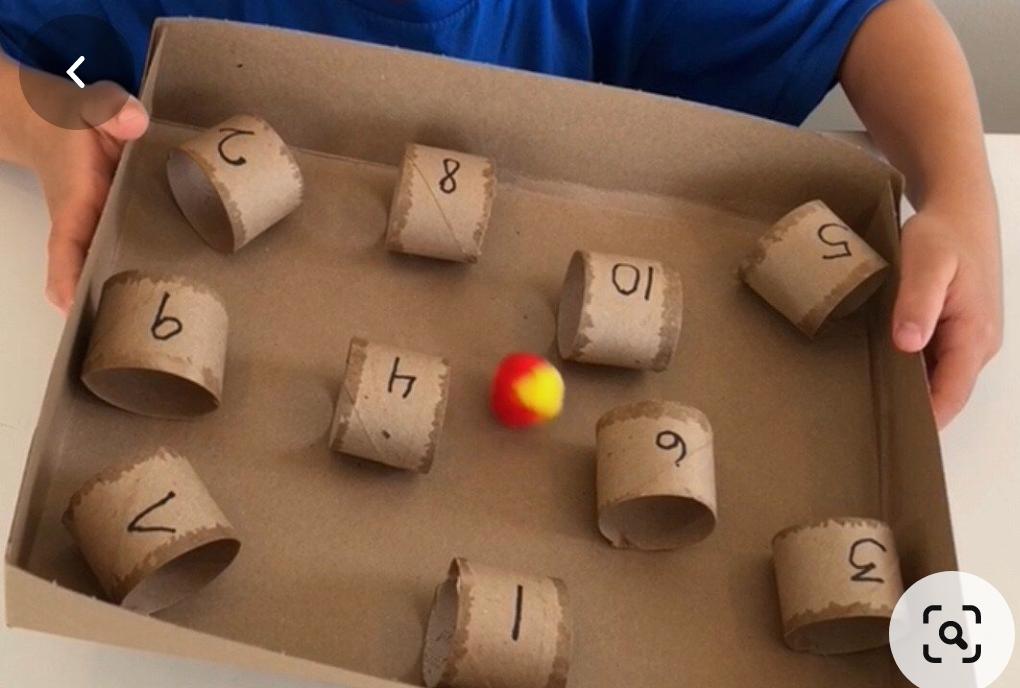 Derrubando o copo: em uma meia calça coloque uma bolinha em um dos pés da meia. Amarre a meia na cintura do seu filho. Ele deverá derrubar os copos com a bolinha conforme a foto. 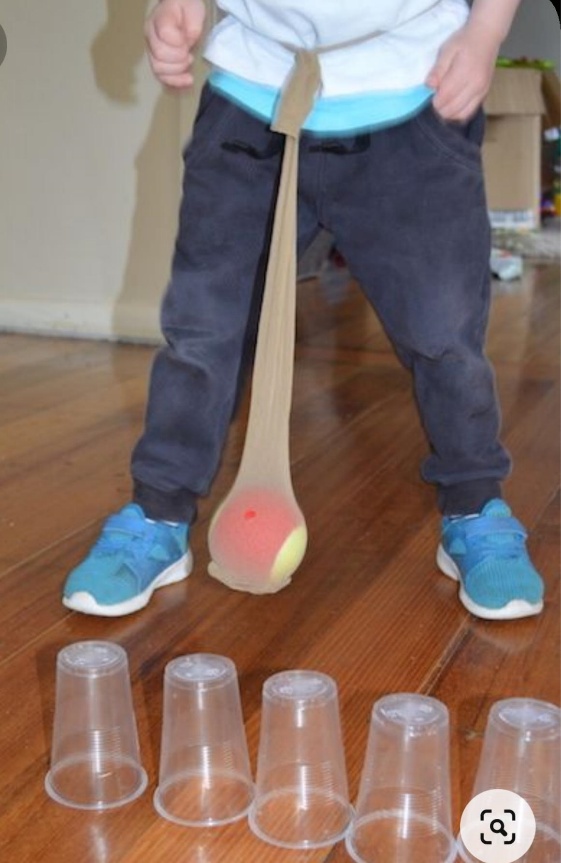 Objeto no balde: sente de costas para seu filho e jogue objetos, ursos de pelúcia ou brinquedos leves pra ele. Ele deverá pegar o objeto com o balde. Conforme a foto modelo. 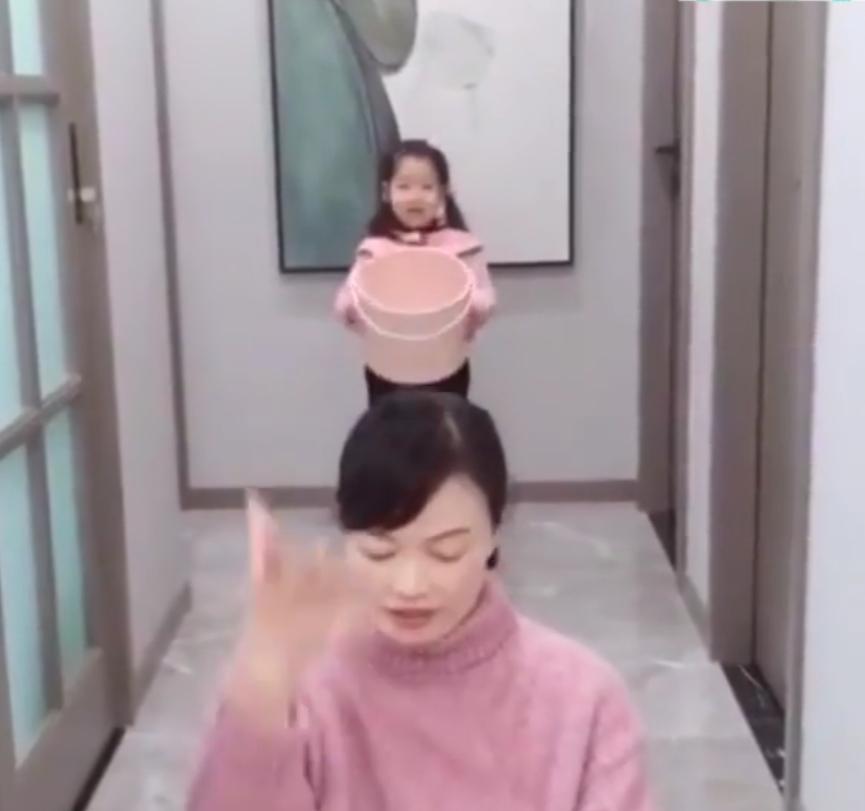 